Weekly ScheduleMonday:Women’s Bible Study: on break until Fall. Call 210-716-1987 for information. Tuesday: Cleaning the church @ 9:30AM - Contact Pastor Joe - (210) 260-6625Women’s Bible Study on break until Fall. Wednesday: 7:00PM in the sanctuary. Men’s, Women’s and Youth Bible study. Friday:  JOY Senior Ministry meets the 2nd Friday of the month. Locations vary.   Contact Cindy Arauco (562)-884-3264 or information booth for this month’s location.Saturday:  Men’s Prayer 7:30am– Contact Pastor Jimmy Rosas 210-489-9641B1 Couples Marriage Ministry See Lester and Melissa Avendano for details. 818-518-6181 (Lester)Sunday:   Mom’s for Sons Prayer Group 8am in the prayer room. Contact Donna Gugudan 210-535-4412The Narrow:  College and Career Bible Study 10:00AM. Contact Chris/Savannah Garcia 210-845-9154Grace Groups: open to all. 10:00AMMiddle School & High School Youth Group 11:00AM.  Contact Pastor Jimmy Rosas 210-489-9641Care Calendar. Anytime a family is in need of meals due to illness, birth of child, surgery, etc.  Call Virginia Calvillo 956-873-3607.Notes______________________________________________________________________________________________________________________________________________________________________________________________________________________________________________________________________________________________________________________________________________________________________________________________________________________________________________________________________________________________________________________________________________________________________________________________________________________________________________________________________________________________________________________________________________________________________________________________________________________________________________________________________________________________________________________________________________________________________________________________________________________________________________________________________________________________________________________________________________________________________________________________________________________________________FIND GRACE CALVARY CHAPEL ONLINE: Website: http://www.gracecalvarychapel.org For more teaching, go to http://www.gracecalvarychapel.orgWelcome toGrace Calvary ChapelGrace-Grow-Glorify-GoSenior Pastor Joe Marquez9107 Marbach Rd. Ste.225San Antonio, Texas 78245210- 675-2120Service Times:Sunday 8:30am and 11:00am.Children's ministry (Nursery-5th grade) ​Youth service (Jr & Sr High) 11:00 onlyWednesday – 7:00 PMMen’s, Women’s & Youth Bible StudyNursery & children’s ministry available. Welcome toGrace Calvary ChapelGrace-Grow-Glorify-GoSenior Pastor Joe Marquez9107 Marbach Rd. Ste.225San Antonio, Texas 78245210- 675-2120Service Times:Sunday 8:30am and 11:00am.Children's ministry (Nursery-5th grade) ​Youth service (Jr & Sr High) 11:00 onlyWednesday – 7:00 PMMen’s, Women’s & Youth Bible StudyNursery & children’s ministry available. Sunday, May 5, 2024Acts: The Acts of The Holy SpiritActs 28:11-20, “The Hope of Israel and The World”I.      Arriving in Rome- Acts 28:11-16II.     Assembling The Jewish Leaders-                    Acts 28:17-20AGAPE BOXES ARE AVAILABLE FOR YOUR TITHES, OFFERINGS AND PRAYER REQUESTS.THANK YOU!SENIOR PASTOR:  Joe MarquezASSISTANT PASTORS: Joel Hernandez, Jimmy RosasELDER: Ric Gamboa DEACONS: Hiram Andrade, Jose Calvillo, Jeff Goodman, Albert Hernandez, Dennis Renfro, Ray Salazar, Carlos SeguraPLEASE PRAY FOR THE MISSIONARIES WE SUPPORT:The Kvachenkos: – Republic of AbkhaziaThe Bentleys – Durango, MexicoThe Gallegos – Irapuato, MexicoMike and Teresa Petit- Calvary DevinePastor’s PenBeloved, Paul had hope. In fact, with the world in chaos around him, with himself being jailed and chained, he still had hope. Paul wrote in Acts 28:20, “It is because of the hope of Israel that I am wearing this chain.”Certainly, Paul’s hope was in the person of His Lord and Savior Jesus Christ. Jesus Christ is the Hope of Israel. Jesus Christ is the hope of Israel and the world!Because Paul had hope, Paul wanted everyone to know the hope that he had. He wanted everyone to have a personal relationship with the Messiah, Jesus Christ. This is why he would endure such harsh conditions, such as being jailed and chained. Paul especially wanted his own people, the Jews, to know the Hope of Israel.For 3500 years the Jewish people have awaited their Messiah. Woven through every book of the OT is the Messiah. For 3500 years the Jewish people have prayed this prayer: “I believe with perfect faith in the coming of Messiah and though He may tarry yet I shall wait for Him every coming day.”That Messiah has come. Paul knew that but yet many Jews did not know and still do not know that Jesus Christ is the Messiah. Do you know the Hope of Israel and the World? DO YOU KNOW JESUS?Blessings-Pastor JoeIf you would like to be included in Pastor Joe’s weekly email devotion, please send him your email address: PastorJoe@gracecalvarychapel.orgAlso note whether you would like to be included in the Grace CC prayer chain.Pastor’s PenBeloved, Paul had hope. In fact, with the world in chaos around him, with himself being jailed and chained, he still had hope. Paul wrote in Acts 28:20, “It is because of the hope of Israel that I am wearing this chain.”Certainly, Paul’s hope was in the person of His Lord and Savior Jesus Christ. Jesus Christ is the Hope of Israel. Jesus Christ is the hope of Israel and the world!Because Paul had hope, Paul wanted everyone to know the hope that he had. He wanted everyone to have a personal relationship with the Messiah, Jesus Christ. This is why he would endure such harsh conditions, such as being jailed and chained. Paul especially wanted his own people, the Jews, to know the Hope of Israel.For 3500 years the Jewish people have awaited their Messiah. Woven through every book of the OT is the Messiah. For 3500 years the Jewish people have prayed this prayer: “I believe with perfect faith in the coming of Messiah and though He may tarry yet I shall wait for Him every coming day.”That Messiah has come. Paul knew that but yet many Jews did not know and still do not know that Jesus Christ is the Messiah. Do you know the Hope of Israel and the World? DO YOU KNOW JESUS?Blessings-Pastor JoeIf you would like to be included in Pastor Joe’s weekly email devotion, please send him your email address: PastorJoe@gracecalvarychapel.orgAlso note whether you would like to be included in the Grace CC prayer chain.AnnouncementsWelcome to Grace! If you’re a visitor or recent newcomer, please complete a registry card in the seat pocket in front of you and drop it in the Agape Box.  We’d like to know you!    VBS meeting TODAY,  May 5, 2024 at 10:00 between services. Please make plans to attend. Please see the information booth to sign up to serve! The theme this year is Camp Firelight. Decorations team is in need of camping items, ie, tents, lanterns, fishing poles, camp stoves, etc. for props. If you have camping gear and are willing to loan it for décor purposes, please see Vanessa or Jason.      JOY group meeting May 10th at Belle’s house @6:00PM. Hotdogs and buns provided. Please bring sides.     Summer of Home Fellowships- Grace Calvary Chapel’s Summer Home Fellowships are patterned after the example set in Acts 2:42. These are a wonderful way to grow in the Lord! Please sign up at the Information booth if you are interested in opening your home to host a fellowship group. Questions? Ask a pastor!      Ladies! The new season of Encouraging Hearts is here.  Please pick up a Sign up Sheet in the fellowship hall.  Must be signed up by 5/19/2024 to participate this season which begins on Sunday, 06/02/24. Please contact Elizabeth Wolfe with any questions.Bulletin announcements:  Please submit requests for bulletin announcements to PastorJoe@gracecalvarychapel.orgno later than 6pm on Wednesdays.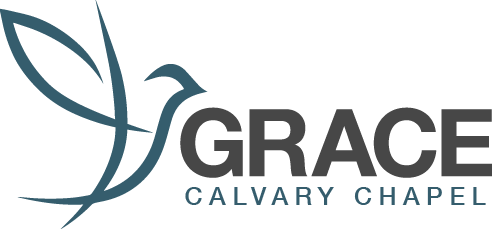 